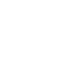 НОВООДЕСЬКА МІСЬКА РАДАМИКОЛАЇВСЬКОЇ ОБЛАСТІР І Ш Е Н Н ЯКеруючись пунктом 34 частини 1 статті 26 Закону України «Про місцеве самоврядування в Україні», відповідно статей 12, 34, 60, 122, 123, 186 Земельного кодексу України, пункту 24 Перехідних Положень Земельного кодексу України, статей 25, 50 Закону України «Про землеустрій»,  розглянувши колективне звернення громадян, мешканців міста Нова Одеса, щодо створення громадських пасовищ та враховуючи рекомендації постійної комісії міської ради з питань аграрно-промислового розвитку та екології, міська рада В И Р І Ш И Л А : 1. Надати дозвіл виконавчому комітету Новоодеської міської ради на розроблення проекту землеустрою щодо відведення земельної ділянки орієнтовною площею 4,5 га з метою створення громадських пасовищ із земель запасу (земельні ділянки кожної категорії земель, які не надані у власність або користування громадянам чи юридичним особам, код КВЦПЗ – 16.00), розташованої в межах території Новоодеської міської ради.2. Доручити виконавчому комітету Новоодеської міської ради замовити проект землеустрою щодо відведення земельної ділянки у суб'єкта господарювання, який має ліцензію на проведення робіт із землеустрою згідно із законом.3. Розроблені та погоджені у встановленому законодавством порядку проекти землеустрою подати на розгляд та затвердження сесії Новоодеської міської ради.4. Контроль за виконання цього рішення покласти на постійну комісію  міської ради з питань аграрно-промислового розвитку та екології.Міський голова					Олександр ПОЛЯКОВВід 18.02.2022 р. № 20м. Нова Одеса         XІХ сесія восьмого скликанняПро надання дозволів на розробку проектів землеустрою щодо відведення земельної ділянки комунальної власності з метою створення громадських пасовищ (площею 4,5 га)